Bảng Ghi Danh Dự Thi Triển Lãm Nghệ Sĩ Trẻ 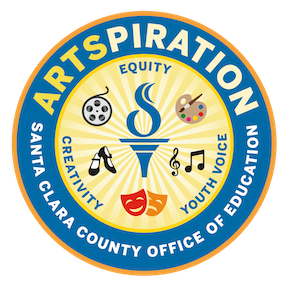 Họ Tên: ________________________________ Lớp: ________________________________ Giáo viên: _______________________________  Bảng mẫu này dùng để giới thiệu các ý tưởng của bạn trước khi đưa tác phẩm nghệ thuật lên trực tuyến. Hãy nhờ giáo viên hoặc phụ huynh giúp đỡ nếu cần.Tên/tiêu đề tác phẩm nghệ thuật của bạn là gì?Chất liệu mà bạn sử dụng là gì?Bạn muốn truyền đạt thế nào qua tác phẩm nghệ thuật này? Điều gì đã truyền cảm hứng cho tác phẩm này?Tác phẩm nghệ thuật của bạn có thay đổi từ ý tưởng ban đầu đến lúc hoàn thiện không?Bạn tự hào về điều nhất gì khi ngắm nhìn tác phẩm của mình?